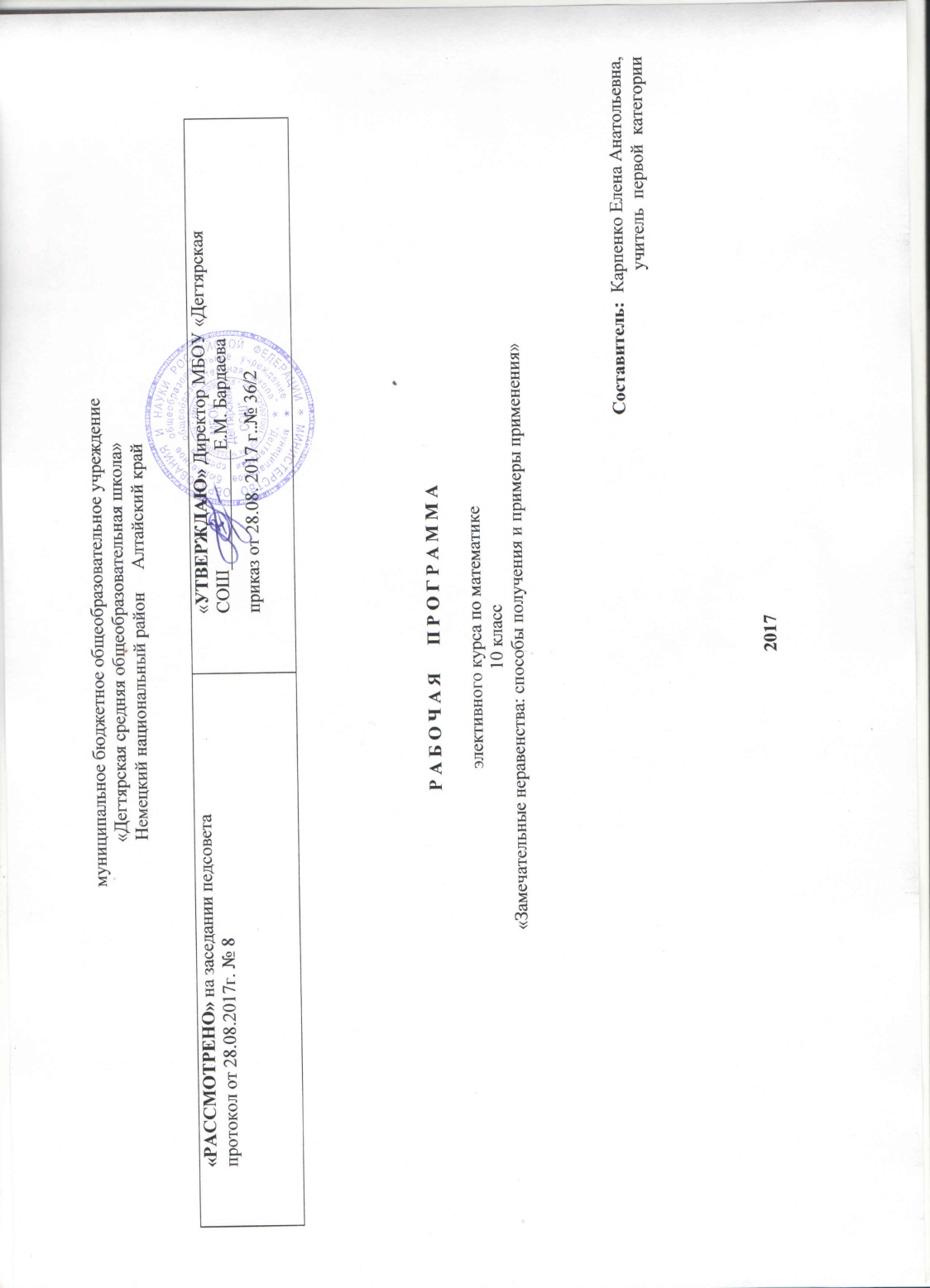 Пояснительная запискаРабочая программа разработана на основе:Основной образовательной программы основного общего образования МБОУ «Дегтярская СОШ»Методические рекомендации к элективному курсу С. А Гомонова «Замечательные неравенства: способы получения и примеры применения 10-11 классы» / С. А Гомонов. — М.: Дрофа, 2007В соответствии с учебным планом  МБОУ «Дегтярская СОШ»  на элективные курс в 10 классе выделяется 2 часа неделю (70 часов в год). Данная рабочая программа ориентирована на использование:Замечательные неравенства: способы получения и примеры применения 10-11 классы: методические рекомендации / С. А Гомонов. — М.: Дрофа, 2007Замечательные неравенства: способы получения и примеры применения 10-11 классы: учебное пособие / С. А Гомонов. — М.: Дрофа, 2006Срок реализации программы  -   1 год, на текущий  учебный годДанный элективный курс сможет привлечь внимание тех учащихся, которым интересна математика, ее приложения к различным отраслям знаний, идеи и методы. Выбрав этот курс, учащиеся за год пройдут путь от умения доказывать простейшие числовые неравенства до знания методов обоснования замечательных неравенств Коши—Буняковского, Чебышева и Иенсона, чем существенно повысят свои шансы успешно выступить на математических конкурсах и олимпиадах самого высокого уровня, а также пройти конкурсные экзамены в вуз.Планируемые результаты освоения курсаучащийся должензнать/понимать:существо понятия тестов; примеры решения тестовых заданий;как используются математические формулы, уравнения и неравенства; примеры их применения для решения математических и практических задач;как математически определенные функции могут описывать реальные зависимости; приводить примеры такого описания; значение математики в повседневной жизни, а также как прикладного инструмента в будущей профессиональной деятельностиуметь:Применять общие и универсальными приемами, и подходами к решению заданий ЕГЭ;Решать задания, по типу приближенных к заданиям государственной итоговой аттестации (базовая и профильная части);Выработать умения:самоконтроль времени выполнения заданий;оценка объективной и субъективной трудности заданий и, соответственно, разумный выбор этих заданий;прикидка границ результатов;прием «спирального движения» (по тесту).иметь опыт (в терминах компетентностей):работы в группе, как на занятиях, так и вне,работы с информацией, в том числе и получаемой посредством ИнтернетСодержание  учебного курсаЗамечательные неравенстваЧисловые неравенства и их свойства, основные методы установления истинности числовых неравенств, Или как узнать «Что больше?», метод математической индукции и его применение к доказательству неравенств, неравенство Коши для произвольного числа переменных, неравенство Коши—Буняковского и его применение к решению задач,Средние величины и соотношения между нимиСредние степенные величины, неравенство Чебышева и некоторые его обобщения, генераторы замечательных неравенств, применение неравенствМетод обучения: лекция, беседа, объяснение; решение задачФорма контроля: индивидуальный проект.Приложение 1к рабочей программе элективного курса 10 классаКалендарно-тематическое планирование№ урокаДата проведенияТема занятияКоличество  часов, отводимых на освоение каждой темыЗамечательные неравенства04.09.17Числовые неравенства и их свойства07.09.17Числовые неравенства и их свойства11.09.17Основные методы установления истинности числовых неравенств, Или как узнать «Что больше?»14.09.17Основные методы установления истинности числовых неравенств, Или как узнать «Что больше?»18.09.17Основные методы установления истинности числовых неравенств, Или как узнать «Что больше?»21.09.17Основные методы установления истинности числовых неравенств, Или как узнать «Что больше?»25.09.17Основные методы установления истинности числовых неравенств, Или как узнать «Что больше?»28.09.17Основные методы установления истинности неравенств с переменными. Частные случаи неравенства Коши, их обоснование и применение.02.10.17Основные методы установления истинности неравенств с переменными. Частные случаи неравенства Коши, их обоснование и применение.05.10.17Основные методы установления истинности неравенств с переменными. Частные случаи неравенства Коши, их обоснование и применение.09.10.17Основные методы установления истинности неравенств с переменными. Частные случаи неравенства Коши, их обоснование и применение.12.10.17Основные методы установления истинности неравенств с переменными. Частные случаи неравенства Коши, их обоснование и применение.16.10.17Основные методы установления истинности неравенств с переменными. Частные случаи неравенства Коши, их обоснование и применение.19.10.17Основные методы установления истинности неравенств с переменными. Частные случаи неравенства Коши, их обоснование и применение.23.10.17Основные методы установления истинности неравенств с переменными. Частные случаи неравенства Коши, их обоснование и применение.26.10.17Основные методы установления истинности неравенств с переменными. Частные случаи неравенства Коши, их обоснование и применение.09.11.17Метод математической индукции и его применение к доказательству неравенств. Неравенство Коши для произвольного числа переменных13.11.17Метод математической индукции и его применение к доказательству неравенств. Неравенство Коши для произвольного числа переменных16.11.17Метод математической индукции и его применение к доказательству неравенств. Неравенство Коши для произвольного числа переменных20.11.17Метод математической индукции и его применение к доказательству неравенств. Неравенство Коши для произвольного числа переменных23.11.17Метод математической индукции и его применение к доказательству неравенств. Неравенство Коши для произвольного числа переменных27.11.17Неравенство Коши—Буняковского и его применение к решению задач.30.11.17Неравенство Коши—Буняковского и его применение к решению задач.04.12.17Неравенство Коши—Буняковского и его применение к решению задач.07.12.17Неравенства подсказывают методы их обоснования11.12.17Неравенства подсказывают методы их обоснования14.12.17Неравенства подсказывают методы их обоснования18.12.17Неравенства подсказывают методы их обоснования21.12.17Неравенства подсказывают методы их обоснования25.12.17Неравенства подсказывают методы их обоснования11.01.18Неравенства подсказывают методы их обоснованияСредние величины и соотношения между ними15.01.18Средние степенные величины18.01.18Средние степенные величины22.01.18Средние степенные величины25.01.18Средние степенные величины29.01.18Средние степенные величины01.02.18Средние степенные величины05.02.18Средние степенные величины08.02.18Средние степенные величины12.02.18Средние степенные величины15.02.18Средние степенные величины19.02.18Неравенство Чебышева и некоторые его обобщения22.02.18Неравенство Чебышева и некоторые его обобщения26.02.18Неравенство Чебышева и некоторые его обобщения01.03.18Генераторы замечательных неравенств05.03.18Генераторы замечательных неравенств12.03.18Генераторы замечательных неравенств15.03.18Генераторы замечательных неравенств19.03.18Генераторы замечательных неравенств22.03.18Генераторы замечательных неравенств02.04.18Генераторы замечательных неравенств05.04.18Генераторы замечательных неравенств09.04.18Генераторы замечательных неравенств12.04.18Генераторы замечательных неравенств16.04.18Генераторы замечательных неравенств19.04.18Генераторы замечательных неравенств23.04.18Генераторы замечательных неравенств26.04.18Генераторы замечательных неравенств30.04.18Генераторы замечательных неравенств03.05.18Генераторы замечательных неравенств07.05.18Генераторы замечательных неравенств10.05.18Генераторы замечательных неравенств14.05.18Генераторы замечательных неравенств17.05.18Применение неравенств17.05.18Применение неравенств21.05.18Применение неравенств21.05.18Применение неравенств24.05.18Применение неравенств28.05.18Применение неравенств31.05.18Применение неравенств